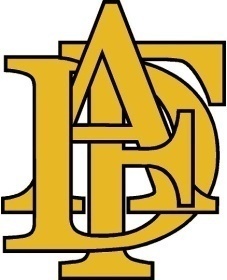 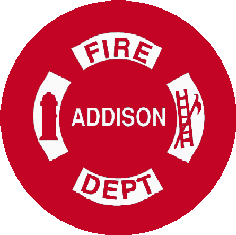 Addison Fire Protection DistrictForeign Fire Insurance Board AgendaAugust 21, 2019 (08:30) Call to orderApproval of Minutes	Treasurer’s ReportApproval of Accounts PayableCorrespondenceOld Businessa. New Recliner for the Stations Update New Business.HAAS Alerting System for Emergency VehiclesSplit Cost on Auto Vent 3000Repair/Update the Coax Lines/Equipment Supplying the Living Quarters CableOther Business at the Discretion of the ChairmanAudience ParticipationAdjournmentThe next meeting December 18, 2019